Little Heath Sixth Form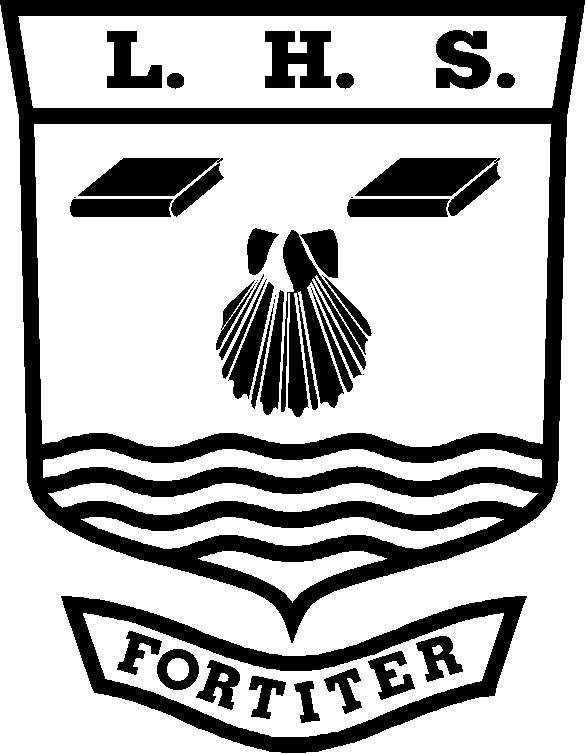 (Subject) Personal Learning ChecklistStudent Name:   ……………………….…………………………………..………KEY:  Red = with difficulty     Amber = not sure    Green = yesGrade tracking:Note: You should discuss this checklist regularly with your subject teacher/mentorUnit 1Speaking examUnit Code:F701Minimum Target Grade:Aspirational Target Grade:GCSE Re-Cap (Skills and Knowledge)RedAmberGreenUse a range of tensesGive opinions readily and justify themRespond with sequence of informationUse a good range of structures and vocabularySkills  RedAmberGreenTo address this before the exam I will:-Make full use of stimulus materialConvey the points on stimulusShow initiative Show imaginationGive some developed answersRespond readilyDemonstrate accurate use of grammarUse complex language structuresKnowledge/Specification Communicate factual informationExpress points of view Explain ideas clearlyJustify points of viewSound interesting and interestedREVISIONUse the information on this checklist to make revision cards and notesGradeDateGradeDateGradeDateGradeDateGradeDateGradeDate